Рецензия на концерт «Первая волна», посвященный первому концертному сезону хореографического коллектива «Танц-Артерия» в составе Сочинской филармонии, состоявшийся в Зимнем театре 15. 05. 2017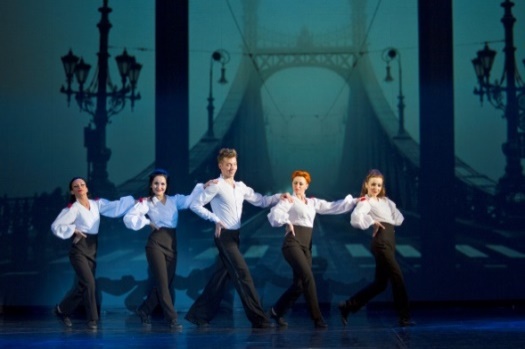 15 мая   хореографический коллектив Сочинской филармонии «Танц-Артерия» представил на сцене Зимнего театра концерт «Первая волна». Программа была посвящена первому концертному сезону коллектива  в составе филармонии и стала своеобразным отчетом о проделанной за год  работе. Арт-проект «Танц-Артерия» был создан в 2014 году в городе Нижний Тагил Свердловской области балетмейстером Марией Нестеровой.  С июня 2016 года  хореограф и два ведущих  солиста коллектива:  Олег Алексеев и Карина Вострикова – работают в Сочинской филармонии. Изначально планировалось, что хореографический дуэт будет  сопровождать выступления артистов и коллективов филармонии. Жизнь внесла свои коррективы.  За год  коллектив разросся, и сейчас в нем работают восемь танцоров. Артисты «Танц-Артерии» активно сотрудничают с песенно-инструментальным ансамблем «Кудрина», квартетом «Позитив»,  солистом  Кириллом Жидковым, организуя хореографическое сопровождение их выступлений. «Танц-Артерия» - постоянный участник культурных программ проходящих в городе всероссийских и международных форумов. Коллектив выступает на различных сценических площадках во время общегородских праздников и в рамках проекта «Курортные  субботы», реализует творческие проекты Сочинского концертно-филармонического объединения: «Социальные танцы», традиционные променады перед началом концертов в Зимнем театре, мини-программы в рамках ознакомительных экскурсий для туристов оператора «Библио Глобус». За год работы «Танц-Артерия» стала полноценным коллективом филармонии, способным создавать собственные полномасштабные шоу-программы, что и было продемонстрировано зрителям Зимнего театра 15 мая. Первая концертная программа  арт-проекта «Танц-Артерия» представляла собой  яркий микс из популярных направлений современной хореографии и танцевального сопровождения выступлений сочинских певцов и музыкантов. Зрителю было представлено 15 номеров, в основном,  классического характера: танго, элементы классического балета и этнических танцев, современная эстрадно-джазовая хореография, в числе которой - номера под музыку из советских кинофильмов  и итальянской эстрады 70-80 годов.Танцоры эффектно открыли программу прологом  «Дождь»: под звучащие раскаты грома и сверкание молнии цепочка причудливых  фигур в черных костюмах  распалась, и танцоры  стали отражать звучащую мелодию эффектными ритмичными движениями.   Обращала на себя внимание  пластика танцоров, отточенность и слаженность коллективного исполнения. Мультимедийная проекция на экране заменяла декорации и позволяла согласно замыслу хореографического номера очутиться то под каплями дождя и сверкнувшей молнии, то над облаками, то на улицах вечернего города, виртуально перемещать зрителей и танцоров из одного места действия в другое. Коллективное исполнение чередовалось с выступлениями танцевальных дуэтов и солирующих артистов. Эмоционально-образное содержание каждой из 15 представленных  в этот вечер хореографических композиций давало представление о профессиональном мастерстве как отдельно взятого исполнителя, так и коллектива, в целом. Нежный  «Мотылек» контрастировал с динамичными ритмами «Оборотней», а «Восточный шепот» был эффектно дополнен «Танго Милан». Каждый номер представлял художественный образ, для создания которого использовались как сценические костюмы, так и пластика тела, ритмичность взаимосвязанных движений, артистическое мастерство танцоров, демонстрирующих раскрепощение и свободное проявление творческого  духа человека.- Мне радостно отметить, что в филармонии четко прослеживается тенденция к творческому взаимодействию не близких по стилю и жанру своей работы коллективов. Яркий пример – содружество коллектива «Танц-Артерия» и академического инструментального квартета «Позитив», в который входят музыканты Сочинского симфонического оркестра. Инструментальный коллектив априори не создан  для того, чтобы аккомпанировать танцевальному коллективу. Тем не менее, одной из самых трогательных и проникновенных стала постановка на музыку вальса из кинофильма «Берегись автомобиля», отличающегося утонченностью и хрупкостью. Несмотря на то, что коллектив обычно работает в более современной, энергичной и жесткой манере, музыка потребовала от него создать нечто более нежное и трогательное. Мне показалось, что зал воспринял этот номер очень позитивно, - поделилась своими впечатлениями от концерта директор Сочинской филармонии Валерия Анфиногенова. В этот вечер также были представлены совместные вокально-хореографические номера «Королева красоты» и «Grand Amore», созданные в содружестве  с солистом Сочинской филармонии Кириллом Жидковым и итальянским тенором Альберто Чиккарелли. Артисты «Танц-Артерии» сумели эффектно дополнить каждую постановку соответствующей содержанию  песни танцевальной композицией.    Большие надежды на будущее коллектив связывает с юными дарованиями: солисты проекта передают опыт и знания юному поколению сочинских танцоров в детской хореографической студии «Танц-Артерия». На отчетном концерте воспитанники этой студии продемонстрировали свои первые достижения в хореографическом искусстве - юные танцоры выступили вместе с тенором итальянской эстрады Альберто Чиккарелли, исполнившим  «Песню про зайцев» из кинофильма «Бриллиантовая  рука».- Стремительно пролетел год. Мы много  и упорно трудились. Я благодарна каждому участнику арт-проекта. Каждый  нужен и важен для проекта, каждый внес свой вклад, укрепив состав и повысив профессиональный статус коллектива, - сказала  балетмейстер хореографического проекта Мария Нестерова.  Своим мнением о результатах  работы арт-проекта «Танц-Артерия» поделилась побывавшая на концерте дипломированный хореограф Нина Лапшенкова, работающая  в Детской музыкальной школе №4 на хореографическом отделении.- Коллектив существует  один год, а артисты сделали 15 номеров, причем как подтанцовок, так и полноценных танцев, с хорошим композиционным решением  и воплощением идеи. На концерте ребята работали, что называется, «на разрыв», полностью отдаваясь танцу – это не могло не производить впечатление. На сцене коллектив выглядел вполне станцованным… Если это стало возможным за короткий срок – значит, в коллективе здоровая атмосфера дружбы и желания творить! Хотелось и слушать, и смотреть: музыку, действительно, танцевали, подчеркивая телом каждый музыкальный акцент. Номера программы - их подача, эмоции, черные и красные костюмы  - напомнили мне Todes в начале их творческого пути. Преобладание черного и в оформлении сцены, и в костюмах держало зрителей в определенном напряжении –  хотелось больше оптимизма, позитива. Полагаю, что коллективу в будущем имеет смысл более тщательно продумывать цвета костюмов  и световое оформление своих будущих программ. Танцевальные номера были сделаны балетмейстером в едином стиле – полагаю, это допустимо в начале творческого пути,  а в перспективе должны появиться  номера разноплановые по смыслу и эмоциям. Для себя я выделила танец в египетском стиле - красивая зажигательная музыка, интересный хореографический текст, эмоциональное профессиональное исполнение.В целом, в каждом номере была своя изюминка, балетмейстер и исполнители доходчиво донесли зрителю свои мысли и переживания. Поразило  также желание руководителей работать  и со взрослыми, профессиональными артистами, и с детьми. Молодцы, за год сделали очень много, работали  плодотворно - настоящие профессионалы! Я с удовольствием  провела этот вечер в Зимнем театре, посмотрела и увидела то, что связано с моей профессией и мне нравится - энергичные, зажигательные и профессионально сделанные танцы!  Кое-что взяла на заметку  -  буду использовать в своей работе! - поделилась своим мнением и впечатлениями Нина Ивановна Лапшенкова. 